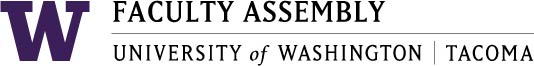 Academic Policy & Curriculum CommitteeNov 8, 2017, GWP 320, 12:30-2:00pmAgendaI.         Consent Agenda & Recording PermissionII.         Approval of Minutes from October 11, 2017 – to be circulated 11.3.17III. New Program Proposals – (1503)SIAS: Minor in American Popular Cultural Studies
IV.         Program Change Proposals – (1503)SIAS: Environmental Science Major
Add a course to the capstone options and to remove capstone options list from the catalogProposal to change the title of the Education minor to the Teaching, Learning, and Justice minor
Justification requested by APCC providedV.         New Course Proposals TBIOMD 491 - Global Health Experiential Learning Program
THIST 290 - A World History of FoodTFILM 434 - Disability in Film  Diversity DesignationTCOM 480 - Critical Media Industry Studies
VI.         Course Change ProposalsTCSS 371 – Machine Organization
Course description change and prereq changeTCSS 372 – Computer Architecture
Course description changeTCSS 143 - Fundamentals of Object-Oriented Programming Theory and Application
Course description change
TCSS 342 - Data Structures
Course description changeTEE 225 – Engineering Ethics
Justification provided for change to credits and Participation explained in Syllabus 
TCOM 312 - Ecology, Inequality, and Popular Culture
Course title changeTBIOMD 490 - Context for Global Health Experiential Learning
Course title and description change
Credits reduced from 5 to 1 creditTNURS 512 - Evaluation of Academic and Clinical Performance in Nursing Health CareCourse Description change
Graduation Petition(s) Petition to waive missing residency requirementVIII.         Policy Issues & Other Business       	FA Charge – Course retires
https://drive.google.com/drive/folders/0B6m3lTEsXVOIYUQxVWdTbU5ScEE?usp=sharingWAC UpdateDouble Formal Options Diversity Designation Committee UWCC UpdatePossible drop in sessions for Kuali for all campus – Dec 12th, 13th (12:30 to 1:30)